MEMBERSHIP MEETING MINUTES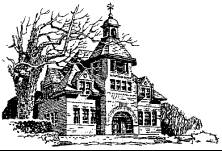 OF THEARLINGTON RIDGE CIVIC ASSOCIATION (ARCA)HELD MARCH 20, 2014AT THE AURORA HILLS COMMUNITY CENTERPresident Katie Buck called the regularly scheduled membership meeting to order at 7:01 p.m. She welcomed everyone, introduced herself, then explained the brevity and structure of this meeting to include two business items before adjourning.Secretary Paula Garner moved the adoption of the January 16, 2014 ARCA Meeting Minutes as reviewed and approved by the ARCA Executive Board and posted on the ARCA website. The motion carried by voice vote. President Buck moved the adoption of the Nominating Committee slate consisting of Anne Bernatt, Mary Ann Gardner, Hurdis Griffith, Joan Quinn, Nancy Swain.  There were no nominations from the floor.  The motion was carried by voice vote.The next regularly scheduled meeting will be May 15, 2014.The meeting adjourned at 7:11 PMFollowing the adjournment, a Candidate Forum was held, jointly hosted by Aurora Highlands Civic Association (AHCA), Crystal City Civic Association (CCCA) and ARCA for the 22202 zip code community.  The Business Meeting and Debate were preceded by a 30 minute refreshment social with the candidates, their staff and fellow civic association neighbors.The debate was between Alan Howse and John Vihstadt each running for a vacated Arlington County Board seat in an election being held April 8, 2014.  The event was moderated by D. Mike Hill, ARCA VP with Secretary Garner performing as Timekeeper. The debate was videotaped by an AHCA member who has uploaded it to YouTube at 22202 Candidates Forum Arlington County Board 20Mar2014  http://m.youtube.com/watch?v=YU_ZGEAez-MThe debate forum and closing remarks concluded at 8:21PM